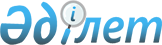 О поpядке pасходования сpедств, выделяемых из госудаpственного бюджета на пpием и обслуживание пpибывающих в Республику иностpанных делегаций и отдельных лиц оpганами госудаpственного упpавления, а также госудаpственными пpедпpиятиями, оpганизациями и учpеждениями
					
			Утративший силу
			
			
		
					Постановление Кабинета Министpов Республики Казахстан от 17 августа 1992 г. N 685. Утратило силу - постановлением Правительства РК от 2 сентября 1999 г. N 1299 ~P991299

     Кабинет Министров Республики Казахстан постановляет: 

     1. Установить, что расходы по приглашению и приему иностранных делегаций и отдельных лиц органами государственного управления осуществляются с разрешения Кабинета Министров. 

     2. Утвердить нормы расходов на прием и обслуживание прибывающих по приглашению в республику иностранных делегаций и отдельных лиц для министерств, государственных комитетов, ведомств, местных органов государственного управления, а также государственных предприятий и организаций согласно приложению. 

     3. Установить, что сметы расходов на прием иностранных делегаций и отдельных лиц утверждаются первыми руководителями вышеуказанных органов, в пределах установленных настоящим постановлением норм. 

     4. Запретить расходование государственных средств на обслуживание делегаций, приезжающих в качестве представителей на съезды, конференции, конгрессы, симпозиумы и аналогичные совещания, сверх утвержденной сметы. 

     5. Комитету финансового контроля совместно с Министерством финансов Республики Казахстан и его органам на местах осуществлять постоянный контроль за расходованием министерствами, государственными комитетами, ведомствами, местными органами государственного управления государственных средств на прием иностранных делегаций и отдельных лиц. 

     Результаты проверок два раза в год докладывать Кабинету Министров Республики Казахстан. 

     6. Министерству финансов, Госэкономкомитету Республики Казахстан вносить изменения в нормы расходов на прием и обслуживание иностранных делегаций и отдельных лиц, установленные настоящим постановлением, с учетом изменения индекса. 

     7. Рекомендовать хозяйственным организациям и предприятиям негосударственных форм собственности руководствоваться утвержденными нормами расходов на прием и обслуживание прибывающих в республику иностранных делегаций и отдельных лиц. 

     Расходы, произведенные сверх установленных норм и утвержденной сметы, производить за счет прибыли, остающейся после уплаты налогов и обязательных платежей в бюджет. 

     8. Указанный порядок не применяется в отношении официальных делегаций, прием и обслуживание которых осуществляется в соответствии с распоряжением Премьер-министра от 30 декабря 1991 г. N 236. 



 

     Премьер-министр 

                                        Приложение                             к постановлению Кабинета Министров                                          Республики Казахстан                                от 17 августа 1992 г. N 685 



 

                           НОРМЫ        расходов на обслуживание иностранных делегаций         и отдельных лиц органами государственного           управления, а также государственными       предприятиями, организациями и учреждениями                                                     (в рублях)----------------------------------------------------------------------                  1                     !              2----------------------------------------------------------------------1. Оплата гостиницы (в сутки на 1 человека):   а) для министров и лиц аналогичных      по фактическим расходам    рангов, членов парламентов -            (не более стоимости     руководителей делегаций                 двухкомнатного номера                                           высшей категории гостиницы                                           разряда "Высший А")   б) для руководителей делегаций          по фактическим расходам    (кроме лиц, перечисленных в             (не более стоимости    подпункте "а" настоящего пункта)        двухместного номера 1                                           категории гостиницы                                            разряда "Высший Б")   в) для членов делегаций,                по фактическим расходам      переводчиков и сопровождающих        (не более стоимости      лиц                                  одноместного номера 1                                           категории гостиницы 1                                            разряда)2. Оплата питания (в сутки на 1 человека):   для руководителя                        до 300   члена делегации                         до 300   переводчика и сопровождающих   лиц, не являющихся членами   делегаций                               до 3003. Расходы на проведение официальныхзавтраков, обедов, ужинов производятсядля делегаций из расчета на каждогоучастника:   возглавляемых лицами, перечисленными   в подпункте "а" пункта 1                до 500   в подпункте "б" пункта 1                до 4004. Буфетное обслуживание во времяпереговоров, мероприятий культурнойпрограммы (на 1 человека в день,включая переводчика и сопровождающих       лиц)                                       до 505. Культурное обслуживание (на 1 человека в день, включая переводчика исопровождающего)                           до 1006. Бытовое обслуживание и прочие расходы  (на 1 члена делегаций в день)              до 507. Оплата труда переводчика, не состоящегов штате организации, принимающей делегацию(в день)                                   до 150    Примечания: 

      1. Оплата номеров в гостиницах и плата за пользование автомобильным транпспортом производятся по ценам и тарифам, действующим в городе, в котором принимается иностранная делегация или отдельные лица. 

     2. Оплата проезда делегаций воздушным транспортом и по железной дороге производится по нормам, установленным действующим законодательством Республики Казахстан о служебных командировках. 

     3. Расходы, связанные с бронированием мест в гостиницах по заявкам министерств, ведомств, организаций и учреждений, предусматриваются в размере 50 процентов от стоимости места за сутки. 

     4. Расходы на обслуживание иностранных делегаций автомобильным транспортом предусматриваются в сметах из расчета почасовой оплаты: 

     для руководителей делегации - легкового автомобиля класса "Волга" не более чем за 12 часов работы в сутки; 

     для членов делегации: при численности делегации от 10 человек - нового автомобиля класса "Волга" на трех членов делегации и при численности делегации свыше 10 человек - автобуса (исходя из его вместимости), но более чем за 10 часов работы в сутки. 

     5. Во время завтрака, обеда, ужина или другого аналогичного мероприятия, связанного с официальным приемом иностранных делегаций, количество участников со стороны Республики Казахстан не должно превышать количества участников от иностранных делегаций. 

     6. При составе делегации свыше 5 человек количество сопровождающих лиц и переводчиков, обслуживающих делегацию, должно определяться из расчета один переводчик или сопровождающий не менее чем на 5 членов делегации. 

 
					© 2012. РГП на ПХВ «Институт законодательства и правовой информации Республики Казахстан» Министерства юстиции Республики Казахстан
				